Утвержден Правлением ВРАСМР от 16.01.2024г.ПЛАН РАБОТЫВладимирской Региональной Ассоциациисредних медработников на 2024 год  Цель – создание оптимальных условий для развития сестринского дела в здравоохранении Владимирской области, повышение качества медицинской помощи на всех этапах оказания за счет рационального использования потенциала сестринских кадров, совершенствование их подготовки, привлечение специалистов к реализации образовательных мероприятий. Задачи - консолидация работников сестринской профессии, повышение ее престижа, авторитета и социального статуса;- совершенствование организационно-методической базы, создание единой информационной среды с целью оптимизации работы специалистов сестринского дела;- содействие в совершенствовании системы подготовки, повышения профессионального уровня и эффективного использования сестринских кадров в здравоохранении Владимирской области- развитие и внедрение русурссберегающих технологий в практическое здравоохранение Владимирской области для сохранения кадрового потенциала и улучшение качества оказания медицинской помощи;- повышение статуса и пропаганды профессии, формирование в общественном сознании положительного имиджа медицинской сестры;- содействие повышению значимости профессиональных морально-этических норм.Президент ассоциации                                                  Гурская С.Е.                                                                                                                         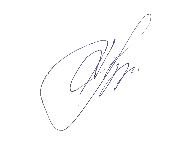 мероприятияСрок проведенияОтветственисполнит.Организационные мероприятияОрганизационные мероприятияОрганизационные мероприятияЗаседания правленияянварь, апрель, сентябрь, декабрь4 раза в год и по мере необходимостиПрезидент ВРАСМРАнализ  численности ВРАСМР за 2023 год. Предоставление ежегодных отчетов о финансовом состоянии и продолжении деятельности в МинЮст РФЯнварь-февраль 2024 г.Президент,Правление ВРАСМРОрганизация и активизация работы комитетов и секций ВРАСМР, участие в работе секций РАМСВ течение годаПравление ВРАСМРЗаседание Координационного совета РАМС 21-22 марта 2024 гПрезидент ВРАСМРУчастие в заседании Молодежного Совета РАМС20 марта 2024 г.председатель МСОтчетное заседание Правления «Итоги работы ВРАСМР за 2024 год»декабрь 2024Президент ВРАСМРПодготовка, оформление и выдача удостоверений вновь принятым членам ассоциацииВ течение годаПравление ВРАСМРОбразовательные мероприятияОбразовательные мероприятияОбразовательные мероприятияфевральфевральфевральВсероссийская акция в день борьбы против рака4 февраляСекция «СД в онкологии»Всемирный день больного, акция милосердия11 февраляСекция «Первичное здравоохранение»Европейский день операционной медсестрыРегиональная конференция «Деятельность операционной медицинской сестры: современная практика, эффективность, безопасность»15 февраля Секция «Операционное дело»День фельдшера. Акция «Моя семья - моя гордость»21 февраляПравление ВРАСМРСтарт Всероссийских конкурсов «Лучший преподаватель», «Лучший наставник»февральРАМС и ВМШмартмартмартОбъявление о конкурсе для молодых специалистов «Молодые специалисты в сестринской профессии. Медицинский дебют»4 мартаПравление ВРАСМРМолодежный СоветОбъявление о Всероссийском конкурсе видеосюжетов «Медицинские сестры всегда рядом. Профессия во благо здоровья»15 мартаРАМСОбъявление о Всероссийском конкурсе  «Школа пациента»15 мартаРАМСВсероссийская акция «Белая ромашка»24 мартаСекция «СД в фтизиатрии»Молодежный СоветапрельапрельапрельВсемирный День распространения информации об аутизме «Зажги синим»2 апреляСекция «Сестринское дело в психиатрии»Всемирный День здоровья 7 апреляСекция «Первичное здравоохранение»Международный день специалиста по лабораторной диагностике15 апреляСекция РАМС «Лабораторная диагностика»Неделя иммунизации27-30 апрелясекция «Первичное здравоохранениемаймаймайIV ВНПК, посвященная «Международному дню акушерки» «Лучшие акушерские практики- сделаем профессию видимой»5 маяСекция РАМС «Акушерское дело»Акция «Герои среди нас», посвященная Дню Победы9 маяправление ВРАСМР, член секции РАМС «История сестринского дела»Международный день медицинской сестры. «Медицинские сестры – Наше будущее: Экономический вклад профессии»12 маяРАМСПравление ВРАСМРВсероссийская НПК по Управлению сестринской деятельностью «Управление системой контроля качества и безопасности в работе руководителей сестринских служб»23 маяРАМСПравление ВРАСМРиюнь - июльиюнь - июльиюнь - июльЧужих детей не бывает 1 июняСекция «Сестринское дело в педиатрии»Всероссийская НПК «Орфанные заболевания, ранняя диагностика, профилактика, сестринский уход»6 июняСекция РАМС «Сестринское дело в педиатрии»Участие в Х Петербургском международномонкологическом форуме «Белые ночи 2022»3-7 июляСекция РАМС «Сестринское дело в онкологии»,августавгуставгустНПК «Организация и поддержка грудного вскармливания – опыт регионов»1 – 7 августасекция «Акушерское дело», секция «Сестринское дело в педиатрии»Проведение благотворительной акции«Помоги собраться в школу»августСекция «Сестринское дело в педиатрии»сентябрьсентябрьсентябрьВсероссийская акция «Безопасность пациента»17 сентябряРАМСПравление ВРАСМРВНПК в рамках форума «For life»16-20 сентябряСекция «Сестринское дело в онкологии»Международный день распространения информации о болезни Альцгеймера21 сентябряСекция «Сестринское дело в психиатрии»Всемирный день сердца29 сентябряСекция «Первичное здравоохранение»октябрьоктябрьоктябрьВсероссийская НПК «Региональный опыт в решении вопроса кадрового дефицита специалистов со средним медицинским образованием»»3 октябряСекция РАМС «Управление сестринской деятельностью»Всемирный день психического здоровья10 октябряСекция «Сестринское дело в психиатрии»Всероссийский конгресс РАМС «Новые вызовы – новые возможности»9-11 октябряРАМСIII Молодежный Форум11 октябряМолодежный Совет РАМСДень чистых рук15 октября Секция «Первичное здравоохранение»ноябрьноябрьноябрьРегиональная конференция «Организация работы старшей медицинской сестры»6 ноября Правление ВРАСМРУчастие в национальном конгрессе фтизиатров России с секцией «Сестринское дело в фтизиатрии» в г. Санкт-Петербург или онлайнноябрьСекция «Сестринское дело в фтизиатрии»Всемирный день борьбы с диабетом14 ноябряСекция «Первичноездравоохранение»Международный день недоношенного ребенка17 ноябряСекция РАМС «Акушерское дело» «Сестринское дело в педиатрии»Акция, посвященная Международному дню отказа от курения21 ноябряСекция «Первичное здравоохранение»декабрьдекабрьдекабрьВсероссийская акция «День борьбы со СПИДом» 1 декабря Секция «Первичное здравоохранение» Вебинар «Психосоциальный аспект реабилитации в психиатрии. Роль медсестрыдекабрьСекция «Сестринское дело в психиатрии»Международный форум онкологии и радиотерапии "Ради жизни"20 декабряСекция «Сестринское дело в онкологии»Развитие сестринской профессии, повышение квалификации, обмен опытомРазвитие сестринской профессии, повышение квалификации, обмен опытомРазвитие сестринской профессии, повышение квалификации, обмен опытомПоддержка и реализация Стратегии РАМС Содействие реализации Программы развития сестринского дела в РФВ течение годаправление ВРАСМРСоздание условий для профессионального роста и развития лидерских качеств у медицинских сестер через повышенный уровень и высшее сестринское образование Участие в Проекте РАМС «Лидерство в Сестринском деле»В течение годаПрофессиональный комитет, главные медсестры ЛПУРаспространение научных достижений и передового опыта в области сестринского дела.Участие в системе НМОУчастие в научно-практических конференциях, семинарах, проводимых РАМС. Участие в работе секций РАМС.ПостоянноПравление ВРАСМР Профессиональный, информационно-аналитический комитетОказание методической помощи членам Ассоциации при подготовке к аттестации на квалификационную категорию, дипломным работам в области СД.В течение годаПрофессиональный комитетУчастие в организации НПО для сестринского персонала Владимирской области.Сотрудничество с ВБМКВ течение годаПрезидент, правление ассоциации Профессиональный комитетУчастие в рецензировании учебных программ образовательного учрежденияПрезидент  ВРАСМРСотрудничество с органами управления здравоохранения и общественными организациямиСотрудничество с органами управления здравоохранения и общественными организациямиСотрудничество с органами управления здравоохранения и общественными организациямиПродолжение взаимного сотрудничества с Министерством здравоохранения Владимирской области, обкомом Профсоюза работников здравоохранения Владимирской области, Региональным отделением Общества Красного Креста, ФГБОУВО «Владимирский государственный университет имени Александра Григорьевича и Николая Григорьевича Столетовых», медицинскими колледжами области В течение годаПрезидент, Правление ассоциации,Развитие партнерских взаимоотношений с РАМС. Участие в мероприятиях РАМСПо плану РАМСПрезидент, правление ВРАСМРУчастие в работе областного совета специалистов по сестринскому делуПо плануПравление ассоциацииИнформационная деятельностьИнформационная деятельностьИнформационная деятельностьПредставление информации в СМИ  о деятельности Ассоциации, реформах в сестринском деле, с целью повышения престижа профессии медицинской сестры.постоянноПравление ассоциации, информационно-аналитический комитетУчастие в группе РАМС в социальных сетяхправление ВРАСМРСотрудничество с такими периодическими изданиями, как «Вестник Ассоциации», «Сестринское дело», «Главная медсестра», «Медицинская сестра».постоянноЧлены ассоциацииПодготовка материалов по годовому отчету о деятельности и численности ассоциацииДекабрь 2024 г.Президент, ревизор ВРАСМРОсуществление подписки на журнал «Вестник ассоциации медицинских сестер России».В течение годаПравление ВРАСМРПредоставление информации о деятельности Владимирской региональной ассоциации для Вэб сайта РАМСпостоянноПрезидент, Правление ВРАСМР ассоциации, Развитие группы ВРАСМР в социальных сетяхпостоянноПрезидент, Правление ВРАСМР ассоциацииЗащита социально-экономических, юридически, профессиональных прав и интересов средних медицинских работниковЗащита социально-экономических, юридически, профессиональных прав и интересов средних медицинских работниковЗащита социально-экономических, юридически, профессиональных прав и интересов средних медицинских работниковУчастие в экспертных группах аттестационной комиссии Департамента здравоохранения по присвоению квалификационных категорийВ течение годаПрезидент ассоциации, члены ассоциацииУчастие в работе аккредитационной комиссии. Проведение первичной аккредитации выпускников образовательных медицинских учреждений области и периодической аккредитации. Периодическая аккредитация специалистов сестринского делаПрезидент ассоциации, члены ассоциацииУчастие в работе Профсоюзной организации медработников по решению социальных вопросовпостоянноПрезидент, правление ассоциацииУчастие в работе общественного совета при МЗ ВО по вопросам защиты прав граждан в сфере охраны здоровьяпо плану советапрезидент ВРАСМРПрименение Этического кодекса медицинской сестры России (новая редакция) и Этического кодекса профессиональной этики акушерки.постоянноПравление ассоциацииСодействие трудоустройству выпускников медицинских образовательных учреждений. Презентация медицинских учреждений в мед. колледжах области.постоянноПравление ассоциацииОрганизационное развитие Организационное развитие Организационное развитие Привлечение к деятельности ОО ВРАСМР новых членовВ течение годаПравление ассоциацииСотрудничество со спонсорами, благотворительными организациямиВ течение годаПравление ассоциацииПополнение базы данных членов ОО ВРАСМРВ течение годаПрезидент, правление ассоциацииРабота по обеспечению регулярного поступления членских взносовВ течение годаПравление ассоциацииМеждународная деятельностьМеждународная деятельностьМеждународная деятельностьУчастие в Международных образовательных мероприятиях. По плану РАМСПравление ассоциации